Приложение N 9к Приказу Министерства образованияи науки Российской Федерацииот 3 июня 2010 г. N 580ПОЛОЖЕНИЕО НАГРУДНОМ ЗНАКЕ "ЗА МИЛОСЕРДИЕ И БЛАГОТВОРИТЕЛЬНОСТЬ"1. Нагрудным знаком "За милосердие и благотворительность" (далее - нагрудный знак) награждаются граждане Российской Федерации, иностранные граждане, лица без гражданства за:личную практическую благотворительную деятельность, связанную с внедрением передовых инновационных форм в процесс воспитания и обучения детей и молодежи;систематическую спонсорскую помощь в организации конкурсов, фестивалей, соревнований, выставок, смотров, олимпиад и других мероприятий с детьми и молодежью;личную финансовую помощь образовательным организациям в развитии их материально-технической базы и оказание материальной поддержки отдельным обучающимся и воспитанникам;личное материальное участие в разработке и практической реализации научно обоснованных программ поддержки социально незащищенных детей и молодежи.КонсультантПлюс: примечание.Нумерация пунктов дана в соответствии с официальным текстом документа.3. Описание и рисунок нагрудного знака приведены в приложении к настоящему Положению.4. Награждение нагрудным знаком осуществляется в соответствии с Порядком награждения ведомственными наградами Министерства образования и науки Российской Федерации (приложение N 12 к настоящему Приказу).5. Вручение нагрудного знака и удостоверения к нему производится в торжественной обстановке, как правило, по месту работы награждаемого.6. Нагрудный знак носится на правой стороне груди и располагается ниже государственных наград Российской Федерации, РСФСР, СССР.7. В трудовую книжку награжденного вносится запись о награждении его нагрудным знаком.8. Повторно награждение нагрудным знаком не производится.9. В случаях утраты нагрудного знака или удостоверения к нему в боевой обстановке, в результате стихийного бедствия либо при других обстоятельствах, когда не было возможности предотвратить утрату, Министерством образования и науки Российской Федерации выдаются дубликаты.10. Учет лиц, награжденных нагрудным знаком, осуществляет Министерство образования и науки Российской Федерации.Приложениек Положению о нагрудном знаке"За милосердие и благотворительность"ОПИСАНИЕ И РИСУНОКНАГРУДНОГО ЗНАКА "ЗА МИЛОСЕРДИЕ И БЛАГОТВОРИТЕЛЬНОСТЬ"Нагрудный знак "За милосердие и благотворительность" имеет форму круга диаметром 27 мм с выпуклым бортиком с обеих сторон высотой 0,5 мм и шириной 1 мм изготавливается из сплава нейзильбер с последующим оксидированием. Сверху знака на расстоянии 3/4 окружности - полоса шириной 4 мм с бортиком 0,5 мм и высотой 0,5 мм и выпуклая надпись в центре полоски заглавными буквами "ЗА МИЛОСЕРДИЕ И БЛАГОТВОРИТЕЛЬНОСТЬ".На лицевой стороне знака анфасное рельефно-графическое изображение лиц девочки с прической до плеч и мальчика с пробором на левой стороне.На оборотной стороне знака выпуклая надпись заглавными буквами в 5 строк "МИНИСТЕРСТВО ОБРАЗОВАНИЯ И НАУКИ РОССИЙСКОЙ ФЕДЕРАЦИИ".Нагрудный знак при помощи ушка и кольца соединяется с прямоугольной колодкой размером 25 мм на 15 мм и обтянутой белой шелковой муаровой лентой. В середине ленты - одна продольная голубая полоска шириной 5 мм.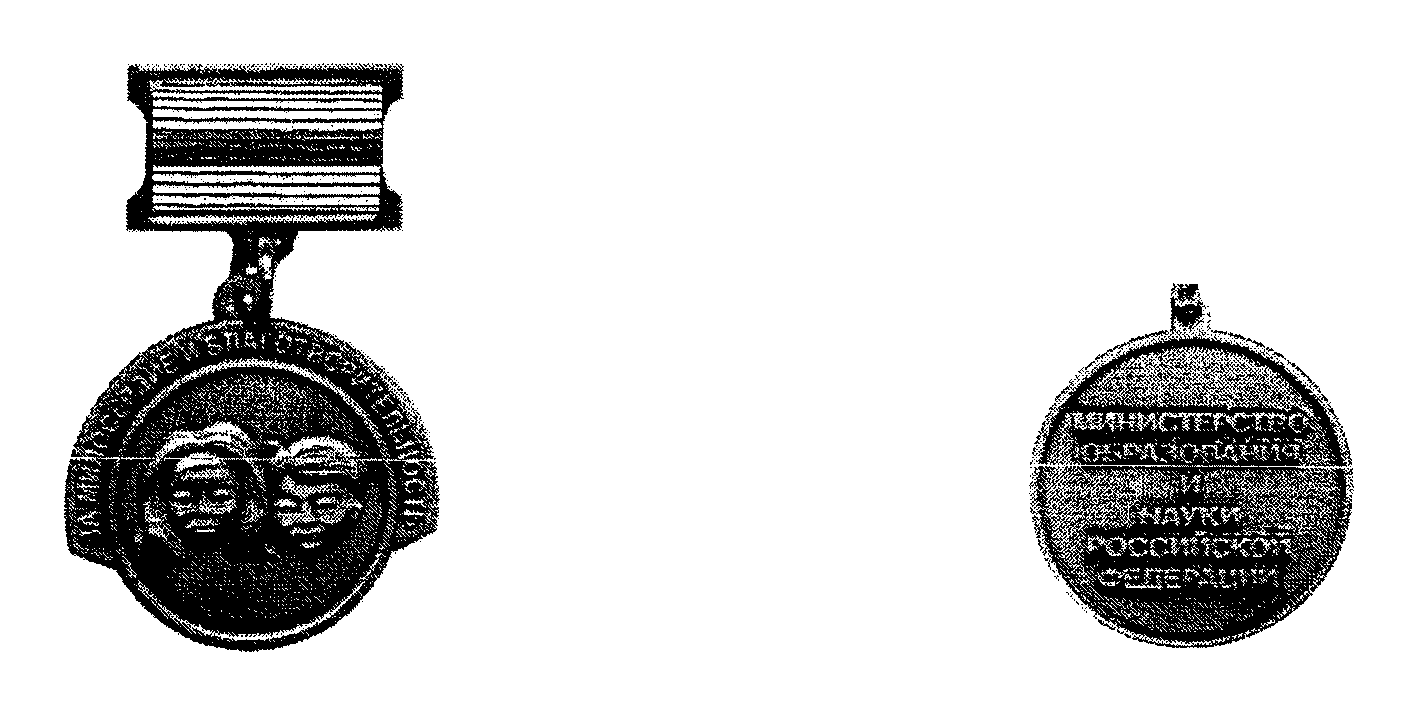 